How do I… log in?You can log in on a desktop by visiting https://www.dayforcehcm.com/mydayforce/login.aspxCompany: mytompscUser Name: last name + 6-digit employee ID numberPassword: TOMP[last4SSN] – you will then be prompted to create your own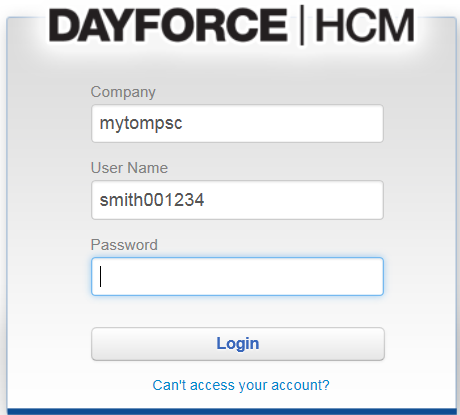 A mobile application is available as well, which is called Dayforce|HCM.You will use the same log in information as above.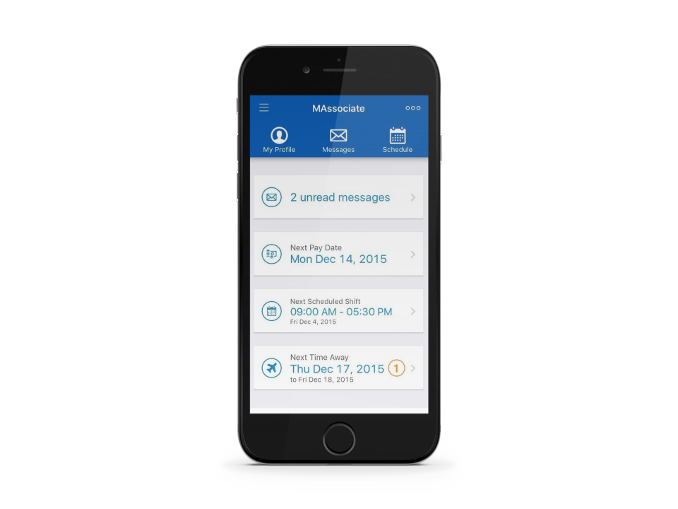 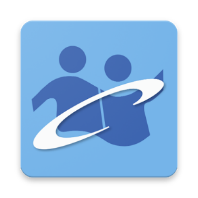 